MINISTÉRIO DA EDUCAÇÃO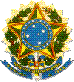 UNIVERSIDADE FEDERAL DO PIAUÍPRÓ-REITORIA DE ENSINO DE PÓS-GRADUAÇÃOCENTRO DE CIÊNCIAS DA EDUCAÇÃO PROFESSOR MARIANO DA SILVA NETO PROGRAMA DE PÓS-GRADUAÇÃO EM COMUNICAÇÃO (PPGCOM)- SALA Nº 462CAMPUS UNIVERSITÁRIO MINISTRO PETRÔNIO PORTELLA - BAIRRO: ININGA, CEP: 64.049-550 – TERESINA-PIAUÍTELEFONES: (86) 3215-5967 - E-mail: ppgcompi@edu.ufpi.brANEXO IITERMO DE COMPROMISSOEm cumprimento ao disposto no item I do Edital No. 02/2021/PPGCOM/CCE/UFPI, datado	de	20	de	setembro		de	2021, eu,					, portador da Cédulade Identidade no.	e do CPF no.	, assumo ocompromisso de, em sendo selecionado para o Programa de Mestrado em Comunicação (PPGCOM), dedicar, no mínimo, 20 horas semanais ao referido curso, durante o período de inicio até conclusão do mesmo, estando ciente que as atividades serão prestadas em dias e turnos a serem determinados pelo orientador que me for designado. Tenho ciência também que o cumprimento desta declaração é a condição para continuar matriculado no curso e o descumprimento dará ao colegiado do PPGCOM o direito de me desligar do mesmo sem recurso de qualquer natureza da minha parte.Teresina,	de	de 2021Candidato